ИЗВЕЩЕНИЕ О ЗАКУПКЕ на проведение закупки у единственного поставщика (исполнителя, подрядчика) на поставку твердых желатиновых  капсул№ 12/1704 августа 2017г.Директор                                                                                                                М.Ю. ФонарёвУТВЕРЖДАЮДиректор ФГУП «Московскийэндокринный завод»______________М.Ю. Фонарёв	      «04» августа 2017г.ДОКУМЕНТАЦИЯ О ЗАКУПКЕ на проведение закупки у единственного поставщика (исполнителя, подрядчика) на поставку твердых желатиновых  капсул№ 12/17Москва2017 г.СВЕДЕНИЯ О ПРОВОДИМОЙ ПРОЦЕДУРЕ ЗАКУПКИПРОЕКТ ДОГОВОРАДОГОВОР № _________________г. Москва                                                                                      «___» __________ 20__ г.Общество с ограниченной ответственностью «Капсугель» (ООО «Капсугель»), далее именуемое «Поставщик», в лице генерального директора Шаблинской Галины Юрьевны, действующего на основании Устава, с одной стороны и Федеральное государственное унитарное предприятие «Московский эндокринный завод» (ФГУП «Московский эндокринный завод»), далее именуемое «Покупатель», в лице начальника управления закупок Казанцевой Екатерины Андреевны, действующего на основании Доверенности № 144/17 от 25.05.2017 г., с другой стороны, совместно также именуемые «Стороны», а по отдельности «Сторона», по результатам проведения закупки у единственного поставщика, объявленного Извещением о закупке от «__»___________ 201_ г. № _____________________ на основании протокола заседания Закупочной комиссии ФГУП «Московский эндокринный завод» от «__»________ 201_ г. № _________, заключили настоящий Договор о нижеследующем:1. ПРЕДМЕТ ДОГОВОРА1.1. Поставщик обязуется передавать в обусловленный срок в собственность Покупателя твердые желатиновые капсулы (далее – «Товар»), согласно условиям, цене, количеству, указанным в Спецификации № 1 (Приложение № 2 к настоящему Договору), которая является его неотъемлемой частью, а Покупатель обязуется принять указанный Товар и оплатить его на условиях настоящего Договора.1.2.	Товар поставляется одной партией/серией на основании письменной заявки Покупателя, оформленной по форме Приложения № 1 к настоящему Договору. Заявка должна быть подписана уполномоченным лицом Покупателя.1.3.	Поставщик гарантирует отсутствие каких-либо имущественных прав третьих лиц на поставляемый Товар. Товар прошел таможенную очистку, не заложен, не находится под арестом, не является предметом сделки третьих лиц.1.4.	Настоящий Договор вступает в силу с даты его подписания и действует по 31 января 2019 года.2. ЦЕНА ДОГОВОРА2.1. Общая стоимость Договора составляет 47 436 (Сорок семь тысяч четыреста тридцать шесть) Евро 00 Евроцентов, понимается на условиях самовывоза со склада Поставщика, расположенного по адресу: г. Домодедово, Северный мкр., ул. Логистическая, д. 1/6, и включает в себя общую стоимость Товара, стоимость упаковки и маркировки Товара, с учётом НДС 18%, в размере 7 236 (Семь тысяч двести тридцать шесть) Евро 00 Евроцентов.2.2. Цены не подлежат изменению в течение всего срока действия Договора.3. УСЛОВИЯ ПЛАТЕЖА3.1.	Покупатель обязан оплатить Товар путем перечисления денежных средств на расчетный счет Поставщика в течение 5 (Пяти) банковских дней со дня (с даты) поставки соответствующей партии Товара и подписания Сторонами товарной накладной (ТОРГ-12), подписываемой уполномоченными представителями Сторон.3.2.	Цена на Товар выражена в Евро. Отгрузочные документы на Товар (товарная накладная, счет-фактура) выписываются в российских рублях по курсу ЦБ России на дату отгрузки. Оплата за Товар производится в российских рублях на основании счета по курсу ЦБ России на дату оплаты, если иные условия не согласованы Сторонами.3.3.	Оплата производится путем электронного банковского перевода в рублях и на условиях в соответствии с п. 2.1 и 3.1 настоящего Договора.3.4.	Датой оплаты считается дата поступления денежных средств на расчётный счёт Поставщика.4. КАЧЕСТВО ТОВАРА4.1. Качество поставляемого Товара, а так же упаковка и маркировка, должно быть подтверждено сертификатом анализа производителя и должно соответствовать Техническому руководству производителя.4.2.	Остаточный срок годности Товара должен составлять не менее 70% (Семидесяти процентов) срока годности, указанного на стандартной упаковке производителя.4.3.	В случае, если между Сторонами или между Покупателем и Производителем заключено соглашение о качестве, Стороны или Покупатель и Производитель обязаны руководствоваться его положениями.4.4.	Покупатель имеет право на проведение аудита Поставщика в соответствии с требованиями Приказа № 916 Минпромторга России от 14.06.2013 г. «Об утверждении Правил надлежащей производственной практики».4.5.	При проведении аудита Покупатель обязан направить Поставщику уведомление за 30 (Тридцать) календарных дней до предполагаемой даты аудита.4.6.	Не позднее 30 (Тридцати) рабочих дней с момента окончания аудита Покупатель предоставляет Поставщику официальный отчет об аудите. Поставщик обязуется устранить все выявленные в ходе оценки недостатки в согласованные с Покупателем сроки, представив в письменном виде в течение 30 (Тридцати) рабочих дней план мероприятий по устранению выявленных недостатков, с указанием мероприятий по устранению недостатков и планируемых сроков устранения.5. УСЛОВИЯ ПОСТАВКИ5.1. Покупатель размещает заказ на Товар в виде письменной заявки, направленной в адрес Поставщика по факсу или электронной почте в срок не позднее, чем за 45 (Сорок пять) календарных дней до даты поставки. По результатам рассмотрения заявки Поставщик должен в срок не позднее 5 (Пяти) календарных дней, с даты получения заявки, письменно подтвердить принятие ее к исполнению.Не заказанный Товар не поставляется. В случае, если Поставщиком произведена поставка незаказанного Покупателем Товара, то такой Товар не принимается и не оплачивается Покупателем. Поставка Товара осуществляется в сроки, указанные в Спецификации (Приложение № 2 к Договору).5.2. Обязательства Поставщика по поставке Товара считаются выполненными по факту передачи Товара на складе Поставщика Покупателю и подписания Покупателем товарной накладной ТОРГ-12.5.3. Стороны договорились, что приемка Товара по количеству производится в сроки и порядке, определенном Инструкцией о порядке приемки продукции производственно-технического назначения и товаров народного потребления по количеству (утв. Постановлением Госарбитража СССР от 15.06.1965 г. № П-6), которая действует в части, не противоречащей действующему законодательству Российской Федерации и условиям настоящего Договора. Приемка Товара по качеству осуществляется Покупателем в ходе обязательного входного контроля на соответствие партии Товара требованиям нормативной документации, сертификата качества (анализа) и условиям настоящего Договора, проводимого в соответствии с требованиями приказа № 916 Минпромторга России от 14.06.2013 г. «Об утверждении Правил надлежащей производственной практики» в порядке, установленном внутренней операционной процедурой Покупателя.5.4. В момент приемки Товара на складе Поставщика Покупатель, либо его уполномоченный представитель обязан проверить количество тарных мест и наличие явных дефектов его упаковки. При выявленных несоответствиях или недостатках Товара Поставщик незамедлительно производит замену Товара, а при невозможности произвести замену составляет Акт ТОРГ-2 в присутствии Покупателя либо его уполномоченного представителя.Товар считается отгруженным Поставщиком и принятым Покупателем по количеству – согласно отгрузочным документам, по качеству – согласно Техническому руководству и сертификату анализа производителя.5.5.	По готовности Товара для получения Поставщик информирует Покупателя об этом по факсу или электронной почте.5.6.	Партия поставляемого Товара должна сопровождаться следующими документами:-	счёт на оплату;-	товарные накладные по форме ТОРГ-12;-	счёт-фактуру Поставщика;-	оригинал или копия, заверенная печатью Поставщика, сертификата анализа (на каждую серию/партию Товара) от производителя/завода-изготовителя.Вся документация на Товар предоставляется на русском языке, либо должна иметь перевод на русский язык, заверенный подписью и печатью Поставщика. В товаросопроводительных документах не должно быть противоречивых сведений о весе, наименовании Товара, стране происхождения, а также исправлений. В противном случае, исправления должны заверяться подписью и печатью организации, которая вносит исправления.5.7. Право собственности на Товар и риск случайной гибели (утраты) или повреждения Товара переходят к Покупателю с момента приемки Товара и подписания соответствующей товарной накладной уполномоченным лицом Покупателя.6. ПРЕТЕНЗИИ К КАЧЕСТВУ И КОЛИЧЕСТВУ6.1. ПРЕТЕНЗИИ ПО КОЛИЧЕСТВУ6.1.1.	Претензии по количеству внутри тарных мест или упаковок принимаются к рассмотрению Поставщиком в течение всего срока годности Товара, и должны быть переданы Поставщику в течение 15 (Пятнадцати) рабочих дней с даты (со дня) обнаружения несоответствия количества поставленного Товара заказанному Покупателем.6.1.2. Претензии должны сопровождаться актом несоответствия по количеству с указанием расхождений. Образцы Товара, несоответствующего по качеству должны быть сохранены для целей контроля и изучения вне зависимости от этапа выявления несоответствия.6.1.3.	Поставщик имеет право запрашивать дополнительную информацию, подтверждающую факт несоответствия Товара по количеству (фотографии, ТОРГ-2, ТОРГ-3, акт несоответствия по количеству).6.1.4. В случае, если претензия по количеству признана Поставщиком, по требованию Покупателя Поставщик обязуется в кратчайшие сроки поставить недостающее количество Товара, либо уменьшить задолженность Покупателя на стоимость недопоставленного Товара.6.2. ПРЕТЕНЗИИ ПО КАЧЕСТВУ6.2.1.	 Качество поставляемого Товара должно соответствовать Техническому руководству производителя.6.2.2.	 Претензия по качеству может быть предъявлена Поставщику только в случае соблюдения Покупателем условий надлежащего хранения и транспортировки Товара, указанных в Техническом руководстве производителя, но в любом случае в течение всего срока годности Товара.6.2.3. Претензии по качеству подтверждаются соответствующим актом отдела контроля качества Покупателя.6.2.4. Поставщик обязан в срок не позднее 14 (Четырнадцати) рабочих дней с даты получения соответствующей претензии рассмотреть ее и направить мотивированный ответ в адрес Покупателя, в случае несоблюдения сроков рассмотрения претензии Поставщиком претензия считается принятой и подлежащей удовлетворению. Поставщик имеет право запросить у Покупателя образцы поставленного Товара для целей проверки обоснованности претензии. Образцы могут быть переданы только при выявлении брака на входном контроле Покупателя, при выявлении брака в процессе производства образцы Товара  в количестве 15 - 20 (Пятнадцати - Двадцати) единиц должны сохраняться Покупателем для обеспечения возможности их исследования представителем Поставщика с учетом соответствующих разумных и достаточных мер безопасности и ограничений доступа к образцам, установленных Покупателем.6.2.5. В случае, если претензия по качеству признана Поставщиком, по требованию Покупателя Поставщик обязуется либо в кратчайшие сроки, но не позднее 28 (Двадцати восьми) рабочих дней с даты получения претензии заменить некачественный Товар, либо уменьшить задолженность Покупателя на стоимость некачественного Товара.Поставщик не несет ответственность за любые иные формы компенсации, не указанные выше.6.2.6.	 В случае если Поставщик не признает поступившую претензию по качеству каждая из Сторон имеет право направить образцы Товара в независимую аккредитованную лабораторию, утвержденную обеими Сторонами, для целей проведения экспертизы. Заключение такой лаборатории будет являться обязательным для обеих Сторон. Расходы на экспертизу в независимой лаборатории несет виновная Сторона. Схема, порядок отбора и метод анализа должны быть согласованы обеими Сторонами и соответствовать Техническому руководству производителя, а также Технической спецификации Поставщика, указанной в Приложении №3.6.2.7. В случае поставки Товара, не соответствующего по качеству, Покупатель направляет претензию, предусмотренную настоящим Договором и принимает Товар на ответственное хранение.Поставщик обязан распорядиться забракованным Товаром, находящимся на ответственном хранении 6.2.8. Покупателя, в течение 30 (Тридцати) календарных дней, со дня его уведомления об этом. По истечении указанного срока Покупатель имеет право уничтожить забракованный Товар с возложением понесенных расходов на Поставщика.Расходы, связанные с возвратом, экспертизой, заменой или уничтожением Товара, не соответствующего по качеству, несет Поставщик.6.2.9.	 Поставщик не берет на себя никаких обязательств в отношении целей использования Товара. Все риски, связанные с использованием Товара отдельно или в сочетании с другими продуктами, несет Покупатель.6.2.10. Товары с особой цветовой комбинацией, текстом и/или логотипом, нанесенным по запросу Покупателя, могут быть без ограничений использованы Покупателем для целей маркетинга и продвижения в т.ч. с другими продуктами. Данное использование находится вне контроля и ответственности Поставщика. В этом случае Поставщик не дает никаких обязательств, гарантий или права представительства, связанных с товарными знаками, патентами или другими правами интеллектуальной собственности, а также связанных с соответствием законодательным требованиям. Никакое действие или заявление со стороны Поставщика не может быть истолковано как рекомендация или одобрение к нарушению прав интеллектуальной собственности или как мнение касательно нарушения прав связанных с такими формами интеллектуальной собственности как патенты и/или зарегистрированные товарные знаки.7. УПАКОВКА И МАРКИРОВКА7.1.	Поставщик должен поставить Товар в оригинальной упаковке производителя с нанесенной четкой несмываемой маркировкой в соответствии с требованиями транспортировки, указанными на упаковке, которые обеспечат сохранность груза от всякого рода повреждений при перевозке любым видом транспорта (автомобильным, воздушным, железнодорожным транспортом и т.д.), с учетом перевалок и перегрузок, а также предохранять Товар от атмосферных воздействий при транспортировке и хранении.8. ФОРС-МАЖОР, ВОЗМЕЩЕНИЕ И ОТВЕТСТВЕННОСТЬ8.1.	Стороны освобождаются от ответственности за частичное или полное неисполнение обязательств по настоящему Договору, если оно явилось следствием обстоятельств непреодолимой силы, а именно: пожар, наводнение, землетрясение, забастовки, война или военные операции, запрет экспорта-импорта и если эти обстоятельства непосредственно повлияли на исполнение настоящего Договора.8.2.	Сторона, для которой создалась невозможность исполнения обязательств по данному Договору, должна в трехдневный срок известить другую Сторону о наступлении и прекращении вышеуказанных обстоятельств. Надлежащим доказательством наличия вышеуказанных обстоятельств являются справки, выдаваемые Торгово-промышленной Палатой, расположенной по месту нахождения соответствующей Стороны настоящего Договора, либо компетентного государственного органа или организации.8.3.	Если эти обстоятельства будут продолжаться более 3 (Трех) месяцев, то каждая Сторона будет иметь право отказаться от дальнейшего исполнения обязательств по Договору, и в этом случае ни одна из Сторон не будет иметь права требовать от другой Стороны возмещения возможных убытков.8.4.	На Товар, проданный на условиях отсрочки платежа, не распространяются условия о залоге.8.5. За неисполнение или ненадлежащее исполнение своих обязательств по настоящему Договору Стороны несут ответственность в соответствии с законодательством Российской Федерации.8.6. В случае нарушения Продавцом, срока поставки/отгрузки Товара, Покупатель вправе взыскать с Продавца неустойку в размере 1/300 установленной ЦБ РФ ставки рефинансирования от стоимости не поставленного / не отгруженного в срок Товара за каждый календарный день просрочки, но не более 5 % от суммы поставки.Сумма неустойки не подлежит изменению в арбитражном порядке.Условием для начисления пени является официальное письменное заявление пострадавшей стороны в адрес виновной стороны.8.7. В случае нарушения Покупателем, срока оплаты Товара, Продавец вправе взыскать с Покупателя неустойку в размере 1/300, установленной ЦБ РФ ставки рефинансирования от стоимости не оплаченного в срок Товара за каждый календарный день просрочки, но не более 5 % от суммы поставки.Сумма неустойки не подлежит изменению в арбитражном порядке.Условием для начисления пени является официальное письменное заявление пострадавшей Стороны в адрес виновной Стороны.8.8. Указанные в Договоре штрафные санкции считаются начисленными с момента полного или частичного письменного признания Стороной соответствующего требования (претензии), предъявленной контрагентом. В случае непризнания Стороной требования (претензии) в добровольном порядке и взыскания контрагентом штрафных санкций в судебном порядке таковые считаются начисленными с момента вступления в силу судебного решения.8.9.  Покупатель вправе отказаться от исполнения Договора в одностороннем порядке и требовать от Поставщика возмещения убытков в случае:- просрочки поставки любой из партий Товара более чем на календарный месяц;- систематической поставки (два и более раза на протяжении срока действия настоящего Договора) Товара, несоответствующего условиям настоящего Договора по качеству и/или количеству и признанного таковым  обеими сторонами;- если, в целях принятия Покупателем решения о подписании настоящего Договора Поставщик предоставил Покупателю документы о своей деятельности, содержащие недостоверные сведения.8.10.	Договор может быть расторгнут в судебном порядке в случае существенного изменения обстоятельств, из которых Стороны исходили при заключении Договора.9. АРБИТРАЖ9.1.	Поставщик и Покупатель примут все необходимые меры к разрешению споров и разногласий, могущих возникнуть из настоящего Договора или в связи с ним путем двусторонних переговоров.Сторонами устанавливается обязательный доарбитражный (претензионный) порядок урегулирования споров. Претензии предъявляются в письменном виде и направляются заявителем посредством почтовой связи (в т.ч. экспресс-почтой) или вручаются контрагенту под роспись. Срок ответа на претензию – 7 (Семь) рабочих дней.9.3.	В случае невозможности достижения соглашения путем переговоров, все споры и разногласия подлежат рассмотрению в Арбитражном Суде г. Москвы в соответствии с законодательством Российской Федерации.9.4.	Решения Арбитража будут являться окончательными и обязательными для обеих Сторон.10. ПРОЧИЕ УСЛОВИЯ10.1.	Все Приложения к настоящему Договору являются его неотъемлемыми частями. Все изменения и дополнения к настоящему Договору действительны лишь в том случае, если они совершены в письменной форме и подписаны обеими Сторонами. Ни одна из Сторон не вправе передать свои права и обязанности по настоящему Договору третьей Стороне без письменного согласия другой Стороны.10.2.	Все соглашения, переговоры и переписка по настоящему Договору, имевшие место до подписания Договора, теряют силу с даты подписания Договора.10.3.	Настоящий Договор может быть расторгнут по письменному заявлению одной из Сторон в случае нарушения другой Стороной какого-либо условия Договора и невозможностью и/или нежеланием исправить данное нарушение в течение 30 (Тридцати) дней с момента получения письменного уведомления о нарушении со стороны пострадавшей Стороны.10.4.	Настоящий Договор составлен на русском языке в 2 (Двух) экземплярах, по одному для каждой из Сторон, оба экземпляра имеют равную юридическую силу.Все документы, касающиеся исполнения настоящего Договора и переданные по факсимильной связи и/или электронной почте, имеют юридическую силу до момента предоставления Покупателю оригинала. 10.5.	Все претензии и документы в рамках настоящего Договора, составляются в письменном виде с приложением либо оригиналов, либо заверенных направляющей Стороной копий обосновывающих документов и направляются по указанным в настоящем Договоре адресам либо по иным адресам, которые Стороны могут указать дополнительно в письменном виде, либо (а) по почте (заказное отправление с уведомлением); (б) с нарочным или с доставкой срочной курьерской службой. Все претензии и документы, направленные по почте (заказное отправление с уведомлением), с нарочным или срочной курьерской службой, если они получены в течение обычных рабочих часов в рабочий день, вступают в силу с даты их получения или, соответственно, вручения.Стороны установили, что под рабочими днями при исполнении настоящего Договора понимаются рабочие дни, установленные федеральным органом исполнительной власти, осуществляющим функции по выработке государственной политики и нормативно-правовому регулированию в сфере труда.10.6.	Все права на изобретения и интеллектуальную собственность, применяемые Поставщиком в рамках данного Договора, принадлежат Поставщику. В целях точности формулировки, термин «Изобретения» включает без ограничений любые изменения в технологическом процессе, оборудовании, а также технологические улучшения, компоненты или вспомогательные компоненты, осуществленные Поставщиком в связи с производством Товара.10.7.	 Если иное прямо не предусмотрено Договором, любое Уведомление, которое может или должно быть направлено какой-либо Стороне в соответствии с Договором, составляется в письменной форме на русском языке и доставляется лично под расписку о вручении или по факсу, или по электронной почте, или заказным письмом с извещением о вручении. В каждом Уведомлении должно указываться, кому оно адресовано.Покупатель: почтовый адрес: 109052, г. Москва, ул. Новохохловская, д. 25телефон: 8 (495) 234-61-92 доб. 600e-mail: е_gavrilova@endopharm.ruКому: Гавриловой Екатерине НиколаевнеПоставщик почтовый адрес: Российская Федерация, 142000, Московская область, г. Домодедово, Северный мкр., ул. Логистическая, д. 1/6, а/я 2045 Телефон: +7 (495) 984 60 42 доб. 2044e-mail: valeria.druzhinina@lonza.com Кому: Дружининой Валерии Николаевне10.8.	 Уведомление, направляемое Стороной будет иметь силу в случае, если возможно достоверно установить, что такое Уведомление исходит от Стороны, и при условии предоставления оригинала Уведомления не позднее 10 (Десяти) рабочих дней с даты направления копии.Риск искажения Уведомления несет передающая Сторона.10.9.	В случае изменения реквизитов (почтовых, банковских, отгрузочных и т.п.), окончания или приостановления срока действия лицензии, ее отзыва или аннулирования, Сторона, испытывающая такого рода изменения, обязана известить о них другую Сторону в течение 3 (Трех) рабочих дней с даты возникновения таких обстоятельств. Сторона, не сообщившая другой Стороне об указанных обстоятельствах, несет риск вызванных этим неблагоприятных последствий.10.10.	Неотъемлемой частью Договора является:- Приложение № 1: Образец формы заявки на поставку Товара.- Приложение № 2: Спецификация № 1.- Приложение № 3: Техническая спецификация на Товар.- Приложение №4: Антикоррупционная оговорка.11. ЮРИДИЧЕСКИЕ АДРЕСА, БАНКОВСКИЕ РЕКВИЗИТЫИ ПОДПИСИ СТОРОНПриложение № 1к Договору № ____________от «___» ____________ 20__ г.ОБРАЗЕЦ ФОРМЫ ЗАЯВКИ НА ПОСТАВКУ ТОВАРА__________________________ЗАЯВКА № ___ на поставку Товара от «___» __________ 20__ г.к Договору № __________ от «___» __________ 20__ г.Оплату гарантируем в соответствии с условиями Договора № _____________ от «___» __________ 20__ г.ПОКУПАТЕЛЬ:______________________________	_________________	_______________________	(должность)	(подпись)	(Фамилия И.О.)                                                                                                          «___» _____________ 20__ г.	М.П.
_____________________________________________________________________________ФОРМА ЗАЯВКИ НА ПОСТАВКУ ТОВАРА СОГЛАСОВАНА:Приложение № 2к Договору № ____________от «___» ____________ 20__ г.СПЕЦИФИКАЦИЯ № 1Наименование Товара: Твердые желатиновые капсулыпроизводства фирмы «Капсуджель», Бельгия (CAPSUGEL)Размер: № 2Цвет тела:		Белый		Код цвета: 44.000Цвет крышки:	Голубой	Код цвета: 04.000Количество:		12 000 000 шт. Цена за 1 000 шт. (без НДС 18%):	3,35 ЕвроИтого за 12 000 000 шт. (с НДС 18%):	47 436 (Сорок семь тысяч четыреста тридцать шесть) Евро 00 ЕвроцентовСрок поставки:	в течение 45 (Сорока пяти) календарных дней с даты заявки.Условия поставки: самовывоз со склада Поставщика, расположенного по адресу: г. Домодедово, Северный мкр., ул. Логистическая, д. 1/6.Условия оплаты:	в течение 5 (Пяти) банковских дней с даты подписания Покупателем товарной накладной на партию Товара.При нарушении указанных в настоящем Договоре условий транспортировки и хранения капсул Покупатель теряет право на предъявление претензий Поставщику по качеству поставленного Товара.Приложение № 4к Договору № ____________от «___» ____________ 20__ г.АНТИКОРРУПЦИОННАЯ ОГОВОРКАСтатья 11.1. Настоящим каждая Сторона гарантирует, что при заключении Договора и исполнении своих обязательств по нему, Стороны:1.1.1. соблюдают требования Федерального закона от 25.12.2008 N 273-ФЗ «О противодействии коррупции», а также иные нормы действующего законодательства Российской Федерации в сфере противодействия коррупции, 1.1.2. не выплачивают, не предлагают выплатить и не разрешают выплату каких-либо денежных средств или ценностей, прямо или косвенно, любым лицам, для оказания влияния на действия или решения этих лиц с целью получить какие-либо неправомерные преимущества или иные неправомерные цели;1.1.3. не осуществляют действия, квалифицируемые применимым для целей Договора законодательством, как дача / получение взятки, коммерческий подкуп, а также действия, нарушающие требования применимого законодательства и международных актов о противодействии легализации (отмыванию) доходов, полученных преступным путем;1.1.4. запрещают своим работникам выплачивать, предлагать выплатить (передать) какие-либо денежные средства или ценности, прямо или косвенно, любым лицам, для оказания влияния на действия или решения этих лиц с целью получить какие-либо неправомерные преимущества или иные неправомерные цели;1.1.5. запрещают своим работникам принимать или предлагать любым лицам выплатить (передать) работникам какие-либо денежные средства или ценности, прямо или косвенно, для оказания влияния на действия или решения этих работников с целью получить какие-либо неправомерные преимущества или иные неправомерные цели;1.1.6. принимают разумные меры для предотвращения совершения действий, квалифицируемых действующим законодательством как «коррупционные» со стороны их аффилированных лиц или соисполнителей, субподрядчиков, консультантов, агентов, юристов, иных представителей и прочих посредников, действующих от имени Стороны (далее - Посредники).1.2. Под «разумны мерами» для предотвращения совершения коррупционных действий со стороны их аффилированных лиц или посредников, помимо прочего, Стороны понимают:1.2.1. проведение инструктажа аффилированных лиц или посредников о неприемлемости коррупционных действий и нетерпимости в отношении участия в каком-либо коррупционном действии;1.2.2. включение в договоры с аффилированными лицами или посредниками антикоррупционной оговорки;1.2.3. неиспользование аффилированных лиц или посредников в качестве канала аффилированных лиц или любых посредников для совершения коррупционных действий;1.2.4. привлечение к работе любых посредников только в пределах, обусловленных производственной необходимостью в ходе обычной хозяйственной деятельности Стороны;1.2.5. осуществление выплат аффилированным лицам или посредникам в размере, не превышающем размер соответствующего вознаграждения за оказанные ими законные услуги.Статья 22.1. В случае возникновения у Стороны подозрений, что произошло или может произойти нарушение каких-либо положений Статьи 1, соответствующая Сторона обязуется:2.1.1. уведомить другую Сторону в письменной форме в течение двух суток с момента, когда ей стало известно о нарушении (возникли подозрения о нарушении). После письменного уведомления, соответствующая Сторона имеет право приостановить исполнение обязательств по Договору до получения подтверждения, что нарушения не произошло или не произойдет. Это подтверждение должно быть направлено в течение десяти рабочих дней с даты направления письменного уведомления;2.1.2. обеспечить конфиденциальность указанной информации вплоть до полного выяснения обстоятельств Сторонами;2.1.3. провести по требованию и с участием другой Стороны аудит документов бухгалтерского учета и финансовой отчетности Стороны, предположительно допустившей нарушение, относящихся к исполнению Договора, а также иных документов, которые согласно имеющимся сведениям могли повлиять на исполнение Договора, 2.1.4. оказать полное содействие при сборе доказательств при проведении аудита.2.2. В письменном уведомлении Сторона обязана сослаться на факты или предоставить материалы, достоверно подтверждающие или дающие основание предполагать, что произошло или может произойти нарушение каких-либо положений настоящей Статьи контрагентом, его аффилированными лицами, работниками или посредниками выражающееся в действиях, квалифицируемых применимым законодательством, как дача или получение взятки, коммерческий подкуп, а также действиях, нарушающих требования применимого законодательства и международных актов о противодействии легализации доходов, полученных преступным путем.Статья 33.1. В случае нарушения одной Стороной обязательств воздерживаться от запрещенных в Статье 1 настоящего Приложения к Договору действий и/или неполучения другой Стороной в установленный законодательством срок подтверждения, что нарушения не произошло или не произойдет, другая Сторона имеет право расторгнуть Договор в одностороннем внесудебном порядке полностью или в части, направив письменное уведомление о расторжении. Сторона, по чьей инициативе был расторгнут Договор в соответствии с положениями настоящей статьи, вправе требовать возмещения реального ущерба, возникшего в результате такого расторжения.ТЕХНИЧЕСКОЕ ЗАДАНИЕна поставку твердых желатиновых  капсул.№пунктаСодержаниепунктаИнформация1.Способ закупкиЗакупка у единственного поставщика (исполнителя, подрядчика)2.Наименование заказчика, контактная информацияНаименование: ФГУП «Московский эндокринный завод»Место нахождения109052, г. Москва, ул. Новохохловская, д. 25Почтовый адрес109052, г. Москва, ул. Новохохловская, д. 25Телефон: +7 (495) 234-61-92 доб. 6-27Факс: +7 (495) 911-42-10Электронная почта: s_a_utkin@endopharm.ruКонтактное лицо: Уткин Сергей Александрович3.Предмет договора с указанием количества поставляемого товара, объема выполняемых работ, оказываемых услугПоставка твердых желатиновых  капсулПроизводитель: «СAPSUGEL», БельгияКоличество (объем) поставляемого товара (работ, услуг): 12 000 000 шт., в соответствии с частью III «ТЕХНИЧЕСКОЕ ЗАДАНИЕ» Документации о закупке.3.Код ОКПД2C20.59.60.1203.Код ОКВЭД2С20.59.64.Место и дата рассмотрения предложений (заявок) участников закупки и подведения итогов закупкиРассмотрение заявок на участие в закупке не проводится.Итоги закупки не подводятся. 5.Источник финансированияСобственные средства.6.Место поставки товара, выполнения работ, оказания услугСамовывоз со склада Поставщика, расположенного по адресу: г. Домодедово, Северный мкр., ул. Логистическая, д. 1/67.Сведения о начальной  (максимальной) цене договора (цена лота) 47 436,00 (Сорок семь тысяч четыреста тридцать шесть) Евро 00 евроцентов с учётом НДС 18%Цена договора включает в себя все расходы Поставщика, связанные с исполнением договора, в полном объеме.8.Основания закупки у единственного поставщика (исполнителя, подрядчика)Пп. 29 п. 14.3 Положения о закупке товаров, работ, услуг для нужд ФГУП «Московский эндокринный завод» Процедура закупки, проведенная ранее иным способом, признана несостоявшейся и договор по ее результатам не заключен.9.Срок, место и порядок предоставления документации о закупке, размер, порядок и сроки внесения платы, взимаемой за предоставление документации, если такая плата установлена, за исключением случаев предоставления документации в форме электронного документаДокументация о закупке предоставляется единственному поставщику (исполнителю, подрядчику). Документацию можно получить по месту нахождения Заказчика. Заявление на предоставление документации о закупке направляется участником закупки в письменной  форме. Документация о закупке предоставляется участнику закупки в форме электронного документа или в письменной форме.Плата за предоставление документации не взимается.10.Сведения о праве заказчика отказаться от проведения процедуры закупкиЗаказчик вправе отказаться от проведения закупки у единственного поставщика (исполнителя, подрядчика) в любое время до заключения договора. Извещение об отказе от проведения закупки размещается заказчиком на официальном сайте не позднее чем в течение трех дней со дня принятия решения об отказе от проведения закупки. 11.Сведения о предоставлении преференций товарам российского происхождения или субъектам малого и среднего предпринимательстваНе установлены№пунктаСодержание пунктаИнформацияСпособ закупкиЗакупка у единственного поставщика (исполнителя, подрядчика)Предмет договора с указанием количества поставляемого товара, объема выполняемых работ, оказываемых услугПоставка твердых желатиновых  капсулПроизводитель: «СAPSUGEL», БельгияКоличество (объем) поставляемого товара (работ, услуг): 12 000 000 шт., в соответствии с частью III «ТЕХНИЧЕСКОЕ ЗАДАНИЕ» Документации о закупке.Установленные заказчиком требования к качеству, техническим характеристикам товара, работы, услуги, к их безопасности, к функциональным характеристикам (потребительским свойствам) товара, к размерам, упаковке, отгрузке товара, к результатам работы и иные требования, связанные с определением соответствия поставляемого товара, выполняемой работы, оказываемой услуги потребностям заказчикаВ соответствии с частью III «ТЕХНИЧЕСКОЕ ЗАДАНИЕ» Документации о закупке.Требования к содержанию, форме, оформлению и составу заявки на участие в закупкеЗаявки на участие в закупке участником закупки не подаются.Требования к описанию участниками закупки поставляемого товара, его функциональных характеристик (потребительских свойств), его количественных и качественных характеристик, требования к описанию выполняемой работы, оказываемой услуги, их количественных и качественных характеристикНе установленыМесто поставки товара, выполнения работ, оказания услугСамовывоз со склада Поставщика, расположенного по адресу: г. Домодедово, Северный мкр., ул. Логистическая, д. 1/6Условия и сроки (периоды) поставки товара, выполнения работ, оказания услугПокупатель размещает заказ на Товар в виде письменной заявки, направленной в адрес Поставщика по факсу или электронной почте в срок не позднее, чем за 45 (Сорок пять) календарных дней до даты поставки. По результатам рассмотрения заявки Поставщик должен в срок не позднее 5 (Пяти) календарных дней, с даты получения заявки, письменно подтвердить принятие ее к исполнению.Не заказанный Товар не поставляется. В случае, если Поставщиком произведена поставка незаказанного Покупателем Товара, то такой Товар не принимается и не оплачивается Покупателем. Поставка Товара осуществляется в сроки, указанные в Спецификации (Приложение № 2 к Договору).Срок действия договора до 31 января 2019 годаСведения о начальной  (максимальной) цене договора (цена лота) 47 436,00 (Сорок семь тысяч четыреста тридцать шесть) Евро 00 евроцентов с учётом НДС 18%Порядок формирования цены договораЦена договора включает в себя все расходы Поставщика, связанные с исполнением договора, в полном объеме.Форма, сроки и порядок оплаты товара, работы, услугиПокупатель обязуется перечислить денежные средства за поставленный Товар банковским переводом на банковский счет Поставщика не позднее указанного в Спецификации к Договору количества календарных дней с момента фактического получения Покупателем (или уполномоченным лицом) Товара от Поставщика по накладной (ТОРГ-12), подписываемой уполномоченными представителями Сторон. В течение 5 (Пяти) рабочих дней с даты подписания Покупателем товарной накладной на партию ТовараПорядок, место, дата начала и дата окончания срока подачи заявок на участие в закупкеЗаявки на участие в закупке участником закупки не подаются.Требования к участникам закупкиСоответствие участника закупки требованиям, установленным в соответствии с законодательством Российской Федерации к лицам, осуществляющим поставки товаров, выполнение работ, оказание услуг, являющимися предметом закупки.Перечень документов, представляемых участниками закупки для подтверждения их соответствия установленным в пункте 11 настоящей документации о закупке требованиямНе установленФормы, порядок, дата начала и дата окончания срока предоставления участникам закупки разъяснений положений документации о закупкеРазъяснение положений документации о закупке предоставляется участнику закупки, если запрос о разъяснении положений документации о закупке поступил к заказчику в течение пяти дней со дня размещения на официальном сайте извещения о проведении закупки и документации о закупкеМесто и дата рассмотрения предложений участников закупки и подведения итогов закупкиРассмотрение заявок на участие в закупке не проводится. Итоги закупки не подводятся. Условия допуска к участию в закупкеНе установлены.Критерием оценки и сопоставления заявок на участие в закупкеНе установлены.Порядок оценки и сопоставления заявок на участие в закупкеНе установленСведения о возможности проведения переторжки (регулирование цены) и порядок ее проведения Не установленыРазмер обеспечения заявки на участие в закупкеНе установленОбеспечение исполнения договораНе требуетсяРазмер обеспечения исполнения договораНе требуетсяВид обеспечения исполнения договораНе установленСведения о праве заказчика отказаться от проведения процедуры закупкиЗаказчик вправе отказаться от проведения закупки у единственного поставщика (исполнителя, подрядчика) в любое время до заключения договора. Извещение об отказе от проведения закупки размещается заказчиком на официальном сайте не позднее чем в течение трех дней со дня принятия решения об отказе от проведения закупки. Сведения о предоставлении преференций товарам российского происхождения или субъектам малого и среднего предпринимательстваНе установленыОснования закупки у единственного поставщика (исполнителя, подрядчика)Пп. 29 п. 14.3 Положения о закупке товаров, работ, услуг для нужд ФГУП «Московский эндокринный завод» Процедура закупки, проведенная ранее иным способом, признана несостоявшейся и договор по ее результатам не заключен.Сведения о поставщике (исполнителе, подрядчике)ООО «Капсугель»Юридический и почтовый адрес:142000, Московская область, г. Домодедово, Северный мкр., ул. Логистическая, д. 1/6, а/я 2045ОГРН: 1137746559642ИНН: 7714909443КПП: 500901001ПОСТАВЩИК:ООО «Капсугель»Юридический и почтовый адрес:142000, Московская область, г. Домодедово, Северный мкр., ул. Логистическая, д. 1/6, а/я 2045ОГРН: 1137746559642ИНН: 7714909443КПП: 500901001Расчетный счет: 40702810700001004990в ЗАО ИНГ БАНК (ЕВРАЗИЯ) Корреспондентский счет: 30101810500000000222БИК: 044525222Тел.: 8 (495) 984 60 42 доб. 2044Адрес электронной почты:valeria.druzhinina@lonza.comГенеральный директор____________________/Шаблинская Г.Ю./ПОКУПАТЕЛЬ:ФГУП «Московский эндокринный завод»Юридический и почтовый адрес:109052, г. Москва, ул. Новохохловская, д. 25ОГРН: 1027700524840ИНН: 7722059711КПП: 772201001ОКПО: 40393587Расчетный счет: 40502810438120100031в ПАО «Сбербанк России» г. МоскваКорреспондентский счет:30101810400000000225БИК: 044525225Телефон: 8 (495) 234-61-92Факс: 8 (495) 911-42-10Адрес электронной почты:mez@endopharm.ruНачальник управления закупок ___________________/Казанцева Е.А./Наименование организации ПокупателяНоменклатура Товара(для капсул указывать, размер, код цвета тела и крышки капсулы)Твердые желатиновые капсулыОбъем заказа (кол-во, шт.)Срок поставки(Желаемая дата отгрузки со склада Поставщика)Уполномоченное лицо Покупателя(ФИО, должность, номер телефона, e-mail и т.д.)Контактное лицо Покупателя(ФИО, должность, номер телефона, факс e-mail и т.д.)Дополнительная информация ПОСТАВЩИК:ПОКУПАТЕЛЬ:ООО «Капсугель»Генеральный директорФГУП «Московский эндокринный завод»Начальник управления закупок___________________ / Шаблинская Г.Ю./__________________ /Казанцева Е.А. /ПОСТАВЩИК:ПОКУПАТЕЛЬ:ООО «Капсугель»Генеральный директорФГУП «Московский эндокринный завод»Начальник управления закупок___________________ /Шаблинская Г.Ю. /__________________ /Казанцева Е.А./Приложение № 3к Договору № ____________от «___» ____________ 20__ г.ТЕХНИЧЕСКАЯ СПЕЦИФИКАЦИЯДата введенияДата введенияДокумент, код (версия)Документ, код (версия)Документ, код (версия) Капсулы №2 Капсулы №2 Капсулы №2 Капсулы №2 Капсулы №2 Капсулы №2 Капсулы №2 Капсулы №2ПроизводительПроизводительCapsugel Belgium NVCapsugel Belgium NVCapsugel Belgium NVПоставщикПоставщикООО «Капсугель»Нормативная документацияНормативная документацияВМП-S-63, ГФ ХII; Приказ Минздрава РФ от 19.03.1998 № 80 «Об использовании красителей в лекарственных средствах»; Постановление главного государственного санитарного врача РФ от 03.09.2007 № 68 «О запрещении использования пищевой добавки Е128»ВМП-S-63, ГФ ХII; Приказ Минздрава РФ от 19.03.1998 № 80 «Об использовании красителей в лекарственных средствах»; Постановление главного государственного санитарного врача РФ от 03.09.2007 № 68 «О запрещении использования пищевой добавки Е128»ВМП-S-63, ГФ ХII; Приказ Минздрава РФ от 19.03.1998 № 80 «Об использовании красителей в лекарственных средствах»; Постановление главного государственного санитарного врача РФ от 03.09.2007 № 68 «О запрещении использования пищевой добавки Е128»ВМП-S-63, ГФ ХII; Приказ Минздрава РФ от 19.03.1998 № 80 «Об использовании красителей в лекарственных средствах»; Постановление главного государственного санитарного врача РФ от 03.09.2007 № 68 «О запрещении использования пищевой добавки Е128»ВМП-S-63, ГФ ХII; Приказ Минздрава РФ от 19.03.1998 № 80 «Об использовании красителей в лекарственных средствах»; Постановление главного государственного санитарного врача РФ от 03.09.2007 № 68 «О запрещении использования пищевой добавки Е128»ВМП-S-63, ГФ ХII; Приказ Минздрава РФ от 19.03.1998 № 80 «Об использовании красителей в лекарственных средствах»; Постановление главного государственного санитарного врача РФ от 03.09.2007 № 68 «О запрещении использования пищевой добавки Е128»Синонимы (торговое наименоваиие)Синонимы (торговое наименоваиие)Капсула твердая желатиновая № 2; Капсула твердая желатиновая № 2; Капсула твердая желатиновая № 2; Капсула твердая желатиновая № 2; Капсула твердая желатиновая № 2; Капсула твердая желатиновая № 2; Условия храненияУсловия храненияВ сухих закрытых складских помещениях при температуре 15 – 25 °С и относительной влажности воздуха 35 – 65 %.В сухих закрытых складских помещениях при температуре 15 – 25 °С и относительной влажности воздуха 35 – 65 %.В сухих закрытых складских помещениях при температуре 15 – 25 °С и относительной влажности воздуха 35 – 65 %.В сухих закрытых складских помещениях при температуре 15 – 25 °С и относительной влажности воздуха 35 – 65 %.В сухих закрытых складских помещениях при температуре 15 – 25 °С и относительной влажности воздуха 35 – 65 %.В сухих закрытых складских помещениях при температуре 15 – 25 °С и относительной влажности воздуха 35 – 65 %.Срок годностиСрок годностиНе менее 5 лет.Не менее 5 лет.Не менее 5 лет.Не менее 5 лет.Не менее 5 лет.Не менее 5 лет.Меры предосторожностиМеры предосторожностиОтсутствуютОтсутствуютОтсутствуютОтсутствуютОтсутствуютОтсутствуютОтбор пробОтбор пробПроводится согласно СОП-ВК-1800-001Проводится согласно СОП-ВК-1800-001Проводится согласно СОП-ВК-1800-001Проводится согласно СОП-ВК-1800-001Проводится согласно СОП-ВК-1800-001Проводится согласно СОП-ВК-1800-001ПрименениеПрименениеТвердые нестерильные лекарственные средстваТвердые нестерильные лекарственные средстваТвердые нестерильные лекарственные средстваТвердые нестерильные лекарственные средстваТвердые нестерильные лекарственные средстваТвердые нестерильные лекарственные средстваНаименование показателяНаименование показателяМетод контроляМетод контроляНормативное значениеНормативное значениеНормативное значениеНормативное значениеОписаниеОписаниеВизуально, в соответствии с Техническим РуководствомВизуально, в соответствии с Техническим РуководствомРазмер капсул: №2. Капсулы, состоящие из корпуса и крышки, свободно, но без зазоров входящие друг в друга. Поверхность капсул должна быть ровной и однородной. Общий уровень качества соответствует заявленному производителем в Техническом Руководстве.Размер капсул: №2. Капсулы, состоящие из корпуса и крышки, свободно, но без зазоров входящие друг в друга. Поверхность капсул должна быть ровной и однородной. Общий уровень качества соответствует заявленному производителем в Техническом Руководстве.Размер капсул: №2. Капсулы, состоящие из корпуса и крышки, свободно, но без зазоров входящие друг в друга. Поверхность капсул должна быть ровной и однородной. Общий уровень качества соответствует заявленному производителем в Техническом Руководстве.Размер капсул: №2. Капсулы, состоящие из корпуса и крышки, свободно, но без зазоров входящие друг в друга. Поверхность капсул должна быть ровной и однородной. Общий уровень качества соответствует заявленному производителем в Техническом Руководстве.Состав крышки капсулыСостав крышки капсулыВизуально, в соответствии с Техническим РуководствомВизуально, в соответствии с Техническим РуководствомЖелатин; титана диоксид Е171; индиготин; или другие красители по согласованию с ФГУП «Московский эндокринный завод».Желатин; титана диоксид Е171; индиготин; или другие красители по согласованию с ФГУП «Московский эндокринный завод».Желатин; титана диоксид Е171; индиготин; или другие красители по согласованию с ФГУП «Московский эндокринный завод».Желатин; титана диоксид Е171; индиготин; или другие красители по согласованию с ФГУП «Московский эндокринный завод».Состав корпуса капсулыСостав корпуса капсулыВизуально, в соответствии с Техническим РуководствомВизуально, в соответствии с Техническим РуководствомЖелатин; титана диоксид Е171; или другие красители по согласованию с ФГУП «Московский эндокринный завод».Желатин; титана диоксид Е171; или другие красители по согласованию с ФГУП «Московский эндокринный завод».Желатин; титана диоксид Е171; или другие красители по согласованию с ФГУП «Московский эндокринный завод».Желатин; титана диоксид Е171; или другие красители по согласованию с ФГУП «Московский эндокринный завод».Запрещенные красителиЗапрещенные красителиВизуально, в соответствии с Техническим РуководствомВизуально, в соответствии с Техническим РуководствомАмаранта Е123; Эритрозин Е127; Тартразин Е102; Краситель красный 2G (Red 2G) E128; Понсо 4R.Амаранта Е123; Эритрозин Е127; Тартразин Е102; Краситель красный 2G (Red 2G) E128; Понсо 4R.Амаранта Е123; Эритрозин Е127; Тартразин Е102; Краситель красный 2G (Red 2G) E128; Понсо 4R.Амаранта Е123; Эритрозин Е127; Тартразин Е102; Краситель красный 2G (Red 2G) E128; Понсо 4R.ВесВесВесовой метод (на 100 капсулах), в соответствии с Техническим РуководствомВесовой метод (на 100 капсулах), в соответствии с Техническим РуководствомКапсула № 2: 61 ± 4 мг.Капсула № 2: 61 ± 4 мг.Капсула № 2: 61 ± 4 мг.Капсула № 2: 61 ± 4 мг.РаспадаемостьРаспадаемостьEP 2.9.1, в соответствии с Техническим РуководствомEP 2.9.1, в соответствии с Техническим РуководствомНе более 15 минут в воде при  температуре от +35˚С до + 39˚С.Не более 15 минут в воде при  температуре от +35˚С до + 39˚С.Не более 15 минут в воде при  температуре от +35˚С до + 39˚С.Не более 15 минут в воде при  температуре от +35˚С до + 39˚С.ЗапахЗапахEP 2.3.4, в соответствии с Техническим РуководствомEP 2.3.4, в соответствии с Техническим РуководствомБез неприятного запаха.Без неприятного запаха.Без неприятного запаха.Без неприятного запаха.Подлинность желатинаПодлинность желатинаВ. Нагревание в воде  до температуры 60˚С и охлаждение, в соответствии с Техническим РуководствомВ. Нагревание в воде  до температуры 60˚С и охлаждение, в соответствии с Техническим РуководствомСодержимое не должно сразу же вытекать. Содержимое не должно сразу же вытекать. Содержимое не должно сразу же вытекать. Содержимое не должно сразу же вытекать. Подлинность титана диоксидаПодлинность титана диоксидаРеакция с 30 % раствором перекиси водорода, в соответствии с Техническим РуководствомРеакция с 30 % раствором перекиси водорода, в соответствии с Техническим РуководствомДолжно образоваться оранжево-красное окрашивание. Должно образоваться оранжево-красное окрашивание. Должно образоваться оранжево-красное окрашивание. Должно образоваться оранжево-красное окрашивание. Подлинность железа оксидовПодлинность железа оксидовРеакция с раствором калия ферроцианида, в соответствии с Техническим РуководствомРеакция с раствором калия ферроцианида, в соответствии с Техническим РуководствомДолжен выпадать темно-синий осадок.Должен выпадать темно-синий осадок.Должен выпадать темно-синий осадок.Должен выпадать темно-синий осадок.Подлинность красителейПодлинность красителейТСХ, в соответствии с Техническим РуководствомТСХ, в соответствии с Техническим РуководствомОсновное пятно на хроматограмме образца должно соответствовать пятну на хроматограмме стандарта по положению и интенсивности окраски.Основное пятно на хроматограмме образца должно соответствовать пятну на хроматограмме стандарта по положению и интенсивности окраски.Основное пятно на хроматограмме образца должно соответствовать пятну на хроматограмме стандарта по положению и интенсивности окраски.Основное пятно на хроматограмме образца должно соответствовать пятну на хроматограмме стандарта по положению и интенсивности окраски.Потеря в массе при высушиванииПотеря в массе при высушиванииГравиметрический, в соответствии с Техническим РуководствомГравиметрический, в соответствии с Техническим Руководством13 – 16 %.13 – 16 %.13 – 16 %.13 – 16 %.Микробиологическая чистота:Общее число аэробных бактерий в 1 г;Общее число грибов в 1 г;Escherichia coli в 1 г;Salmonella в 10 г;Pseudomonas aeruginosa в 1 г;Staphylococcus aureus в 1 г;Других энтеробактерий в 1 г.Микробиологическая чистота:Общее число аэробных бактерий в 1 г;Общее число грибов в 1 г;Escherichia coli в 1 г;Salmonella в 10 г;Pseudomonas aeruginosa в 1 г;Staphylococcus aureus в 1 г;Других энтеробактерий в 1 г.ГФ ХII, ч.1, стр.160, в соответствии с Техническим РуководствомГФ ХII, ч.1, стр.160, в соответствии с Техническим РуководствомКатегория 4.2.не более 1000;не более 100;не допускается;не допускается;не допускается;не допускается;не более 100.Категория 4.2.не более 1000;не более 100;не допускается;не допускается;не допускается;не допускается;не более 100.Категория 4.2.не более 1000;не более 100;не допускается;не допускается;не допускается;не допускается;не более 100.Категория 4.2.не более 1000;не более 100;не допускается;не допускается;не допускается;не допускается;не более 100.УпаковкаУпаковкаВизуальная оценкаВизуальная оценкаЗащитные пакеты из полиэтилена. Пакеты помещены в жесткие картонные короба. Защитные пакеты из полиэтилена. Пакеты помещены в жесткие картонные короба. Защитные пакеты из полиэтилена. Пакеты помещены в жесткие картонные короба. Защитные пакеты из полиэтилена. Пакеты помещены в жесткие картонные короба. МаркировкаМаркировкаВизуальная оценкаВизуальная оценкаНа каждую единицу продукции должна быть наклеена этикетка с указанием следующих данных: страна, предприятие-изготовитель и/или его товарный знак, юридический и фактический адрес, тел./факс, наименование продукции, номер партии, дата производства и срок годности, количество капсул в коробке, условия хранения, обозначение нормативного документа. Дополнительно указываются тип и размер капсул, цвет тела, цифровой/буквенно-цифровой код цвета тела, цвет крышки, цифровой/буквенно-цифровой код цвета крышки, заводской штрих-код производителя.На коробку должен быть нанесен манипуляционный знак «Верх» ().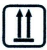 На каждую единицу продукции должна быть наклеена этикетка с указанием следующих данных: страна, предприятие-изготовитель и/или его товарный знак, юридический и фактический адрес, тел./факс, наименование продукции, номер партии, дата производства и срок годности, количество капсул в коробке, условия хранения, обозначение нормативного документа. Дополнительно указываются тип и размер капсул, цвет тела, цифровой/буквенно-цифровой код цвета тела, цвет крышки, цифровой/буквенно-цифровой код цвета крышки, заводской штрих-код производителя.На коробку должен быть нанесен манипуляционный знак «Верх» ().На каждую единицу продукции должна быть наклеена этикетка с указанием следующих данных: страна, предприятие-изготовитель и/или его товарный знак, юридический и фактический адрес, тел./факс, наименование продукции, номер партии, дата производства и срок годности, количество капсул в коробке, условия хранения, обозначение нормативного документа. Дополнительно указываются тип и размер капсул, цвет тела, цифровой/буквенно-цифровой код цвета тела, цвет крышки, цифровой/буквенно-цифровой код цвета крышки, заводской штрих-код производителя.На коробку должен быть нанесен манипуляционный знак «Верх» ().На каждую единицу продукции должна быть наклеена этикетка с указанием следующих данных: страна, предприятие-изготовитель и/или его товарный знак, юридический и фактический адрес, тел./факс, наименование продукции, номер партии, дата производства и срок годности, количество капсул в коробке, условия хранения, обозначение нормативного документа. Дополнительно указываются тип и размер капсул, цвет тела, цифровой/буквенно-цифровой код цвета тела, цвет крышки, цифровой/буквенно-цифровой код цвета крышки, заводской штрих-код производителя.На коробку должен быть нанесен манипуляционный знак «Верх» ().Сопроводительная документацияСопроводительная документацияВизуальная оценкаВизуальная оценкаДокумент качества предприятия-изготовителя (либо копия, заверенная оригинальной печатью поставщика), документы, подтверждающие безопасность вещества (сертификат соответствия, свидетельство о государственной регистрации продукции).Документ качества предприятия-изготовителя (либо копия, заверенная оригинальной печатью поставщика), документы, подтверждающие безопасность вещества (сертификат соответствия, свидетельство о государственной регистрации продукции).Документ качества предприятия-изготовителя (либо копия, заверенная оригинальной печатью поставщика), документы, подтверждающие безопасность вещества (сертификат соответствия, свидетельство о государственной регистрации продукции).Документ качества предприятия-изготовителя (либо копия, заверенная оригинальной печатью поставщика), документы, подтверждающие безопасность вещества (сертификат соответствия, свидетельство о государственной регистрации продукции).Информация, содержащаяся в документе качестваИнформация, содержащаяся в документе качестваВизуальная оценкаВизуальная оценкаНаименование предприятия-изготовителя, его юридический и фактический адрес, наименование продукции, дата изготовления, срок годности, условия хранения, номер серии/партии, количество вещества в партии, обозначение нормативного документа, по которому изготовлена продукция.Наименование предприятия-изготовителя, его юридический и фактический адрес, наименование продукции, дата изготовления, срок годности, условия хранения, номер серии/партии, количество вещества в партии, обозначение нормативного документа, по которому изготовлена продукция.Наименование предприятия-изготовителя, его юридический и фактический адрес, наименование продукции, дата изготовления, срок годности, условия хранения, номер серии/партии, количество вещества в партии, обозначение нормативного документа, по которому изготовлена продукция.Наименование предприятия-изготовителя, его юридический и фактический адрес, наименование продукции, дата изготовления, срок годности, условия хранения, номер серии/партии, количество вещества в партии, обозначение нормативного документа, по которому изготовлена продукция.ТранспортированиеТранспортированиеВизуальная оценкаВизуальная оценкаУпакованная продукция должна быть уложена на паллеты таким образом, чтобы исключить повреждения внешней и внутренней упаковки. Паллета должна быть обтянута лентой и обернута полиэтиленовой пленкой либо стрейч-пленкой. Транспортирование осуществляется в закрытых, чистых, сухих транспортных средствах с соблюдением условий хранения.Упакованная продукция должна быть уложена на паллеты таким образом, чтобы исключить повреждения внешней и внутренней упаковки. Паллета должна быть обтянута лентой и обернута полиэтиленовой пленкой либо стрейч-пленкой. Транспортирование осуществляется в закрытых, чистых, сухих транспортных средствах с соблюдением условий хранения.Упакованная продукция должна быть уложена на паллеты таким образом, чтобы исключить повреждения внешней и внутренней упаковки. Паллета должна быть обтянута лентой и обернута полиэтиленовой пленкой либо стрейч-пленкой. Транспортирование осуществляется в закрытых, чистых, сухих транспортных средствах с соблюдением условий хранения.Упакованная продукция должна быть уложена на паллеты таким образом, чтобы исключить повреждения внешней и внутренней упаковки. Паллета должна быть обтянута лентой и обернута полиэтиленовой пленкой либо стрейч-пленкой. Транспортирование осуществляется в закрытых, чистых, сухих транспортных средствах с соблюдением условий хранения.ПОСТАВЩИК:	ПОКУПАТЕЛЬ:ПОСТАВЩИК:	ПОКУПАТЕЛЬ:ПОСТАВЩИК:	ПОКУПАТЕЛЬ:ПОСТАВЩИК:	ПОКУПАТЕЛЬ:ПОСТАВЩИК:	ПОКУПАТЕЛЬ:ПОСТАВЩИК:	ПОКУПАТЕЛЬ:ПОСТАВЩИК:	ПОКУПАТЕЛЬ:ПОСТАВЩИК:	ПОКУПАТЕЛЬ:ООО «Капсугель»Генеральный директор_____________/Шаблинская Г.Ю. /ООО «Капсугель»Генеральный директор_____________/Шаблинская Г.Ю. /ФГУП «Московский эндокринный завод»Начальник управления закупок____________/Казанцева Е.А./ФГУП «Московский эндокринный завод»Начальник управления закупок____________/Казанцева Е.А./ФГУП «Московский эндокринный завод»Начальник управления закупок____________/Казанцева Е.А./ФГУП «Московский эндокринный завод»Начальник управления закупок____________/Казанцева Е.А./ПОСТАВЩИК:ПОКУПАТЕЛЬ:ООО «Капсугель»Генеральный директорФГУП «Московский эндокринный завод»Начальник управления закупок_________________ / Шаблинская Г.Ю. /__________________ /Казанцева Е.А. /  1.Наименование товара(с указанием кодов классификаторов)Наименование товара(с указанием кодов классификаторов)Количество с указанием единицы измеренияНаименование товара: Твердые желатиновые капсулыРазмер: № 2Цвет тела: Белый  		Код цвета: 44.000Цвет крышки:	Голубой 	Код цвета: 04.000Коды классификаторов: ОКПД 2: C20.59.60.120ОКВЭД 2: С20.59.6Наименование товара: Твердые желатиновые капсулыРазмер: № 2Цвет тела: Белый  		Код цвета: 44.000Цвет крышки:	Голубой 	Код цвета: 04.000Коды классификаторов: ОКПД 2: C20.59.60.120ОКВЭД 2: С20.59.6Наименование товара: Твердые желатиновые капсулыРазмер: № 2Цвет тела: Белый  		Код цвета: 44.000Цвет крышки:	Голубой 	Код цвета: 04.000Коды классификаторов: ОКПД 2: C20.59.60.120ОКВЭД 2: С20.59.6Количество – 12 000 000 шт. 2.Место поставки товараМесто поставки товараМесто поставки товараМосква или Московская область Москва или Московская область Москва или Московская область Москва или Московская область 3.Функциональные и качественные характеристики (потребительские свойства) товараФункциональные и качественные характеристики (потребительские свойства) товараФункциональные и качественные характеристики (потребительские свойства) товараФункциональные и качественные характеристики (потребительские свойства) твердых желатиновых капсул, требования к безопасности, упаковка и маркировка должны соответствовать:Техническому руководству (Technical reference File), Издание № 4, производства «СAPSUGEL», Бельгия и следующим требованиям: Функциональные и качественные характеристики (потребительские свойства) твердых желатиновых капсул, требования к безопасности, упаковка и маркировка должны соответствовать:Техническому руководству (Technical reference File), Издание № 4, производства «СAPSUGEL», Бельгия и следующим требованиям: Функциональные и качественные характеристики (потребительские свойства) твердых желатиновых капсул, требования к безопасности, упаковка и маркировка должны соответствовать:Техническому руководству (Technical reference File), Издание № 4, производства «СAPSUGEL», Бельгия и следующим требованиям: Функциональные и качественные характеристики (потребительские свойства) твердых желатиновых капсул, требования к безопасности, упаковка и маркировка должны соответствовать:Техническому руководству (Technical reference File), Издание № 4, производства «СAPSUGEL», Бельгия и следующим требованиям: 4.4.Качество товараКачество товара	Качество поставляемого Товара должно быть подтверждено сертификатом анализа производителя и должно соответствовать Техническому руководству (Technical reference File), Издание № 4 производителя.	Качество поставляемого Товара должно быть подтверждено сертификатом анализа производителя и должно соответствовать Техническому руководству (Technical reference File), Издание № 4 производителя.	Качество поставляемого Товара должно быть подтверждено сертификатом анализа производителя и должно соответствовать Техническому руководству (Technical reference File), Издание № 4 производителя.	Качество поставляемого Товара должно быть подтверждено сертификатом анализа производителя и должно соответствовать Техническому руководству (Technical reference File), Издание № 4 производителя.5.5.Условия оплатыУсловия оплатыПокупатель обязуется перечислить денежные средства за поставленный Товар банковским переводом на банковский счет Поставщика не позднее указанного в Спецификации к Договору количества календарных дней с момента фактического получения Покупателем (или уполномоченным лицом) Товара от Поставщика по накладной (ТОРГ-12), подписываемой уполномоченными представителями Сторон. В течение 5 (Пяти) рабочих дней с даты подписания Покупателем товарной накладной на партию ТовараПокупатель обязуется перечислить денежные средства за поставленный Товар банковским переводом на банковский счет Поставщика не позднее указанного в Спецификации к Договору количества календарных дней с момента фактического получения Покупателем (или уполномоченным лицом) Товара от Поставщика по накладной (ТОРГ-12), подписываемой уполномоченными представителями Сторон. В течение 5 (Пяти) рабочих дней с даты подписания Покупателем товарной накладной на партию ТовараПокупатель обязуется перечислить денежные средства за поставленный Товар банковским переводом на банковский счет Поставщика не позднее указанного в Спецификации к Договору количества календарных дней с момента фактического получения Покупателем (или уполномоченным лицом) Товара от Поставщика по накладной (ТОРГ-12), подписываемой уполномоченными представителями Сторон. В течение 5 (Пяти) рабочих дней с даты подписания Покупателем товарной накладной на партию ТовараПокупатель обязуется перечислить денежные средства за поставленный Товар банковским переводом на банковский счет Поставщика не позднее указанного в Спецификации к Договору количества календарных дней с момента фактического получения Покупателем (или уполномоченным лицом) Товара от Поставщика по накладной (ТОРГ-12), подписываемой уполномоченными представителями Сторон. В течение 5 (Пяти) рабочих дней с даты подписания Покупателем товарной накладной на партию Товара6.6.Требования к сроку и объему предоставления гарантии качества на товарТребования к сроку и объему предоставления гарантии качества на товарПретензия по качеству может быть предъявлена Поставщику только в случае соблюдения условий надлежащего хранения и транспортировки Товара Покупателем, указанных в Техническому руководству (Technical reference File), Издание № 4 производителя, но в любом случае в течение всего срока годности Товара.Претензия по качеству может быть предъявлена Поставщику только в случае соблюдения условий надлежащего хранения и транспортировки Товара Покупателем, указанных в Техническому руководству (Technical reference File), Издание № 4 производителя, но в любом случае в течение всего срока годности Товара.Претензия по качеству может быть предъявлена Поставщику только в случае соблюдения условий надлежащего хранения и транспортировки Товара Покупателем, указанных в Техническому руководству (Technical reference File), Издание № 4 производителя, но в любом случае в течение всего срока годности Товара.Претензия по качеству может быть предъявлена Поставщику только в случае соблюдения условий надлежащего хранения и транспортировки Товара Покупателем, указанных в Техническому руководству (Technical reference File), Издание № 4 производителя, но в любом случае в течение всего срока годности Товара.7.7.Иные требования к товаруИные требования к товаруОтсутствуют.Отсутствуют.Отсутствуют.Отсутствуют.8.8.Условия поставкиУсловия поставкиСамовывоз со склада ПоставщикаСамовывоз со склада ПоставщикаСамовывоз со склада ПоставщикаСамовывоз со склада Поставщика9. 9. Срок годности товараСрок годности товараОстаточный срок годности поставляемого Товара должен быть не менее 70%.Остаточный срок годности поставляемого Товара должен быть не менее 70%.Остаточный срок годности поставляемого Товара должен быть не менее 70%.Остаточный срок годности поставляемого Товара должен быть не менее 70%.10. 10. Срок поставкиСрок поставкиВ течение 45 календарных дней с даты заявки.В течение 45 календарных дней с даты заявки.В течение 45 календарных дней с даты заявки.В течение 45 календарных дней с даты заявки.11.11.Срок действия договораСрок действия договора31.01.2019 года31.01.2019 года31.01.2019 года31.01.2019 года